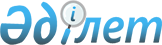 "VІ шақырылған Атырау облыстық мәслихатының ХХVІІ сессиясы 2018 жылғы 14 желтоқсандағы № 274-VІ "2019-2021 жылдарға арналған облыстық бюджет туралы" шешіміне өзгерістер мен толықтырулар енгізу туралыАтырау облыстық мәслихатының 2019 жылғы 12 қарашадағы № 376-VI шешімі. Атырау облысының Әділет департаментінде 2019 жылғы 21 қарашада № 4528 болып тіркелді
      Қазақстан Республикасының 2008 жылғы 4 желтоқсандағы Бюджет кодексінің 108 бабына, "Қазақстан Республикасындағы жергілікті мемлекеттік басқару және өзін-өзі басқару туралы" Қазақстан Республикасының 2001 жылғы 23 қаңтардағы Заңының 6-бабы 1-тармағы 1) тармақшасына сәйкес және облыс әкімдігінің 2019-2021 жылдарға арналған облыс бюджетін нақтылау туралы ұсынысын қарап, VI шақырылған Атырау облыстық мәслихаты кезектен тыс ХХХVІ сессиясында ШЕШІМ ҚАБЫЛДАДЫ:
      1. VІ шақырылған Атырау облыстық мәслихатының ХХVІІ сессиясы 2018 жылғы 14 желтоқсандағы № 274-VІ "2019-2021 жылдарға арналған облыстық бюджет туралы" шешіміне (нормативтік құқықтық актілерді мемлекеттік тіркеу тізілімінде № 4300 тіркелген, 2018 жылы 27 желтоқсанда Қазақстан Республикасы нормативтік құқықтық актілерінің эталондық бақылау банкінде жарияланған) келесі өзгерістер мен толықтырулар енгізілсін:
      1-тармақтың: 
      1) тармақшасында:
      "284 571 785" деген сандар "285 148 676" деген сандармен ауыстырылсын;
      "117 218 577" деген сандар "119 124 739" деген сандармен ауыстырылсын;
      "1 433 072" деген сандар "5 104 436" деген сандармен ауыстырылсын;
      "0 теңге" деген сан мен сөз "238 мың теңге" деген сандар және сөздермен ауыстырылсын;
      "155 579 825" деген сандар "160 919 263" деген сандармен ауыстырылсын;
      2) тармақшасында:
      "282 892 177" деген сандар "282 834 762" деген сандармен ауыстырылсын;
      3) тармақшасында:
      "13 632 131" деген сандар "14 681 597" деген сандармен ауыстырылсын;
      "16 842 466" деген сандар "17 545 197" деген сандармен ауыстырылсын;
      "3 210 335" деген сандар "2 863 600" деген сандармен ауыстырылсын;
      4) тармақшасында:
      "1 690 400" деген сандар "1 680 240" деген сандармен ауыстырылсын;
      "11 922" деген сандар "22 082" деген сандармен ауыстырылсын;
      5) тармақшасында:
      "-13 642 923" деген сандар "-14 047 923" деген сандармен ауыстырылсын;
      6) тармақшасында:
      "13 642 923" деген сандар "14 047 923" деген сандармен ауыстырылсын;
      "15 531 126" деген сандар "15 936 126" деген сандармен ауыстырылсын;
      2-тармақта:
      "әлеуметтік салық бойынша" деген абзацтағы:
      "Жылыой ауданына – 0%, Құрманғазы, Исатай, Қызылқоға, Мақат аудандары мен Атырау қаласына – 50%, Индер және Махамбет аудандарына – 100%;" деген жолдар келесідей редакцияда мазмұндалсын:
      "Жылыой ауданына – 0%, Құрманғазы ауданы мен Атырау қаласына – 50%, Исатай ауданына – 70%, Индер, Қызылқоға, Мақат және Махамбет аудандарына – 100%;"
      7-тармақта:
      "1 744 567" деген сандар "465 567" деген сандармен ауыстырылсын;
      8-тармақта:
      "39 512" деген сандар "11 845" деген сандармен ауыстырылсын;
      "83 894" деген сандар "96 945" деген сандармен ауыстырылсын;
      "280 141" деген сандар "218 041" деген сандармен ауыстырылсын;
      "521 780" деген сандар "419 906" деген сандармен ауыстырылсын;
      "7 362 982" деген сандар "8 217 935" деген сандармен ауыстырылсын;
      "379 419" деген сандар "65 227" деген сандармен ауыстырылсын;
      "79 138" деген сандар "77 737" деген сандармен ауыстырылсын;
      "119 926" деген сандар "131 484" деген сандармен ауыстырылсын;
      "421 913" деген сандар "340 913" деген сандармен ауыстырылсын;
      "4 896 703" деген сандар "4 628 942" деген сандармен ауыстырылсын;
      11-тармақ келесі редакцияда мазмұндалсын:
      "11. 2019 жылға арналған облыстық бюджетте нәтижелі жұмыспен қамтуды және жаппай кәсіпкерлікті дамытуға – 1 708 008 мың теңге сомасында бюджеттiк кредиттер көзделгенi ескерiлсiн, оның ішінде:
      республикалық бюджеттің кредиттері есебінен – 1 303 008 мың теңге;
      Қазақстан Республикасы Ұлттық қорының нысаналы трансферттері есебінен – 405 000 мың теңге."
      13-тармақта:
      "1 754 175" деген сандар "1 951 484" деген сандармен ауыстырылсын;
      келесі мазмұндағы жолдармен толықтырылсын:
      ""Ауыл-Ел бесігі" жобасы шеңберінде ауылдық елді мекендердегі әлеуметтік және инженерлік инфрақұрылымдарды дамытуға – 476 218 мың теңге;
      Өңірлерді дамытудың 2020 жылға дейінгі бағдарламасы шеңберінде инженерлік инфрақұрылымды дамытуға – 508 950 мың теңге; 
      шағын және моноқалаларда бюджеттік инвестициялық жобаларды іске асыруға – 1 636 000 мың теңге;"
      19-тармақта:
      "2 487 700" деген сандар "2 774 798" деген сандармен ауыстырылсын;
      "1 295 153" деген сандар "1 125 021" деген сандармен ауыстырылсын;
      "786 711" деген сандар "799 097" деген сандармен ауыстырылсын;
      "520 500" деген сандар "496 451" деген сандармен ауыстырылсын;
      "3 620 848" деген сандар "3 111 392" деген сандармен ауыстырылсын;
      "25 000" деген сандар "109 258" деген сандармен ауыстырылсын;
      "195 494" деген сандар "178 518" деген сандармен ауыстырылсын;
      "66 269" деген сандар "59 611" деген сандармен ауыстырылсын;
      "100 000" деген сандар "50 000" деген сандармен ауыстырылсын;
      "1 076 441" деген сандар "970 102" деген сандармен ауыстырылсын;
      "37 800" деген сандар "31 609" деген сандармен ауыстырылсын;
      "833 759" деген сандар "935 028" деген сандармен ауыстырылсын;
      "99 020" деген сандар "88 490" деген сандармен ауыстырылсын;
      "1 258 364" деген сандар "1 355 173" деген сандармен ауыстырылсын;
      "82 577" деген сандар "67 222" деген сандармен ауыстырылсын;
      "799 492" деген сандар "1 019 989" деген сандармен ауыстырылсын;
      "723 781" деген сандар "726 781" деген сандармен ауыстырылсын;
      "30 229" деген сандар "22 165" деген сандармен ауыстырылсын;
      "61 026" деген сандар "60 270" деген сандармен ауыстырылсын;
      "1 449 206" деген сандар "784 391" деген сандармен ауыстырылсын;
      "85 191" деген сандар "78 391" деген сандармен ауыстырылсын;
      "29 434" деген сандар "40 948" деген сандармен ауыстырылсын;
      "175 255" деген сандар "224 049" деген сандармен ауыстырылсын;
      "50 000" деген сандар "1 040 000" деген сандармен ауыстырылсын;
      "37 875" деген сандар "8 649" деген сандармен ауыстырылсын;
      келесі мазмұндағы жолдармен толықтылырсын:
      "Ауыл-Ел бесігі" жобасы шеңберінде ауылдық елді мекендердегі әлеуметтік және инженерлік инфрақұрылымдарды дамытуға – 332 121 мың теңге;
      "Бақытты отбасы" және "7-20-25" бағдарламалары шеңберінде әлеуметтік көмек ретінде тұрғын үй сертификаттарын беруге – 149 700 мың теңге;"
      20-тармақта:
      "5 024 134" деген сандар "9 199 198" деген сандармен ауыстырылсын;
      "474 083" деген сандар "721 315" деген сандармен ауыстырылсын;
      "1 841 551" деген сандар "2 423 711" деген сандармен ауыстырылсын;
      "84 798" деген сандар "235 033" деген сандармен ауыстырылсын;
      "116 885" деген сандар "166 885" деген сандармен ауыстырылсын;
      "4 215" деген сандар "30 000" деген сандармен ауыстырылсын;
      "22 191" деген сандар "115 373" деген сандармен ауыстырылсын;
      "50 000" деген сандар "55 000" деген сандармен ауыстырылсын;
      келесі мазмұндағы жолдармен толықтылырсын:
      "Ауыл-Ел бесігі" жобасы шеңберінде ауылдық елді мекендердегі әлеуметтік және инженерлік инфрақұрылымдарды дамытуға – 293 262 мың теңге;
      коммуналдық шаруашылық нысандарын дамытуға – 50 000 мың теңге;
      ауыл шаруашылық нысандарын дамытуға – 32 265 мың теңге;"
      2. Көрсетілген шешімнің 1-қосымшасы осы шешімнің қосымшасына сәйкес жаңа редакцияда мазмұндалсын.
      3. Осы шешімнің орындалуын бақылау облыстық мәслихаттың бюджет, қаржы, экономика және өңірлік даму мәселелері жөніндегі тұрақты комиссиясына (І. Баймұханов) жүктелсін.
      4. Осы шешім 2019 жылдың 1 қаңтарынан бастап қолданысқа енгiзiледi. 2019 жылға арналған облыстық бюджет
					© 2012. Қазақстан Республикасы Әділет министрлігінің «Қазақстан Республикасының Заңнама және құқықтық ақпарат институты» ШЖҚ РМК
				
      Сессия төрағасы

А. Абдолов

      Мәслихат хатшысы

Ө. Зинуллин
Облыстық мәслихаттың ХХХVІ сессиясының 2019 жылғы 12 қарашадағы № 376-VІ шешіміне қосымшаОблыстық мәслихаттың ХХVІІ сессиясының 2018 жылғы 14 желтоқсандағы № 274-VІ шешіміне 1-қосымша
Санаты
Санаты
Санаты
Санаты
Сомасы (мың теңге)
Сыныбы
Сыныбы
Сыныбы
Сомасы (мың теңге)
Кіші сыныбы
Кіші сыныбы
Сомасы (мың теңге)
Атауы
Сомасы (мың теңге)
1
2
3
4
5
I. Кірістер
285148676
1
Салықтық түсімдер
119124739
01
Табыс салығы
60520987
2
Жеке табыс салығы
60520987
03
Әлеуметтiк салық
46106787
1
Әлеуметтік салық
46106787
05
Тауарларға, жұмыстарға және қызметтер көрсетуге салынатын iшкi салықтар
12496965
3
Табиғи және басқа ресурстарды пайдаланғаны үшiн түсетiн түсiмдер
8365465
4
Кәсiпкерлiк және кәсiби қызметтi жүргiзгенi үшiн алынатын алымдар
4131500
2
Салықтық емес түсiмдер
5104436
01
Мемлекеттік меншіктен түсетін кірістер
172123
1
Мемлекеттік кәсіпорынның таза кірісі бөлігіндегі түсімдер
589
5
Мемлекет меншігіндегі мүлікті жалға беруден түсетін кірістер
43652
7
Бюджет қаражатын банк шоттарына орналастырғаны үшін сыйақылар
127882
04
Мемлекеттік бюджеттен қаржыландырылатын, сондай-ақ, Қазақстан Республикасы Ұлттық Банкінің бюджетінен (шығыстар сметасынан) қамтылатын және қаржыландырылатын мемлекеттік мекемелер салатын айыппұлдар, өсімпұлдар, санкциялар, өндіріп алулар
1142879
1
Мұнай секторы ұйымдарынан түсетін түсімдерді қоспағанда, мемлекеттік бюджеттен қаржыландырылатын, сондай-ақ Қазақстан Республикасы Ұлттық Банкінің бюджетінен (шығыстар сметасынан) қамтылатын және қаржыландырылатын мемлекеттік мекемелер салатын айыппұлдар, өсімпұлдар, санкциялар, өндіріп алулар
1142879
06
Басқа да салықтық емес түсiмдер
3789434
1
Басқа да салықтық емес түсiмдер
3789434
3
Негізгі капиталды сатудан түсетін түсімдер
238
01
Мемлекеттік мекемелерге бекітілген мемлекеттік мүлікті сату
238
1
Мемлекеттік мекемелерге бекітілген мемлекеттік мүлікті сату
238
4
Трансферттердің түсімдері
160919263
01
Төмен тұрған мемлекеттiк басқару органдарынан трансферттер
108758504
2
Аудандық (қалалық) бюджеттерден трансферттер
108758504
02
Мемлекеттiк басқарудың жоғары тұрған органдарынан трансферттер
52160759
1
Республикалық бюджеттен трансферттер
52160759
Функционалдық топ
Функционалдық топ
Функционалдық топ
Функционалдық топ
Функционалдық топ
Сомасы (мың теңге)
Кіші функционалдық топ
Кіші функционалдық топ
Кіші функционалдық топ
Кіші функционалдық топ
Сомасы (мың теңге)
Әкімші
Әкімші
Әкімші
Сомасы (мың теңге)
Бағдарлама
Бағдарлама
Сомасы (мың теңге)
Атауы
Сомасы (мың теңге)
1
2
3
4
5
6
II. Шығындар
282834762
01
Жалпы сипаттағы мемлекеттiк қызметтер 
5858797
1
Мемлекеттiк басқарудың жалпы функцияларын орындайтын өкiлдi, атқарушы және басқа органдар
3448848
110
Облыс мәслихатының аппараты
51964
001
Облыс мәслихатының қызметін қамтамасыз ету жөніндегі қызметтер
51818
003
Мемлекеттік органның күрделі шығыстары 
146
120
Облыс әкімінің аппараты
3218197
001
Облыс әкімінің қызметін қамтамасыз ету жөніндегі қызметтер
2365746
004
Мемлекеттік органның күрделі шығыстары 
510313
007
Ведомстволық бағыныстағы мемлекеттік мекемелерінің және ұйымдарының күрделі шығыстары
37563
009
Аудандық маңызы бар қалалардың, ауылдардың, кенттердің, ауылдық округтердің әкімдерін сайлауды қамтамасыз ету және өткізу
5600
013
Облыс Қазақстан халқы Ассамблеясының қызметін қамтамасыз ету
94583
113
Жергілікті бюджеттерден берілетін ағымдағы нысаналы трансферттер 
204392
282
Облыстың тексеру комиссиясы
178687
001
Облыстың тексеру комиссиясының қызметін қамтамасыз ету жөніндегі қызметтер 
178687
2
Қаржылық қызмет
1860270
257
Облыстың қаржы басқармасы
1818222
001
Жергілікті бюджетті атқару және коммуналдық меншікті басқару саласындағы мемлекеттік саясатты іске асыру жөніндегі қызметтер 
93710
009
Жекешелендіру, коммуналдық меншікті басқару, жекешелендіруден кейінгі қызмет және осыған байланысты дауларды реттеу
1750
028
Коммуналдық меншікке мүлікті сатып алу
1674657
113
Жергілікті бюджеттерден берілетін ағымдағы нысаналы трансферттер
48105
718
Облыстың мемлекеттік сатып алу басқармасы
42048
001
Жергілікті деңгейде мемлекеттік сатып алуды басқару саласындағы мемлекеттік саясатты іске асыру жөніндегі қызметтер
40320
003
Мемлекеттік органның күрделі шығыстары
1728
5
Жоспарлау және статистикалық қызмет
215910
258
Облыстың экономика және бюджеттік жоспарлау басқармасы
215910
001
Экономикалық саясатты, мемлекеттік жоспарлау жүйесін қалыптастыру мен дамыту саласындағы мемлекеттік саясатты іске асыру жөніндегі қызметтер
157261
113
Жергілікті бюджеттерден берілетін ағымдағы нысаналы трансферттер 
58649
9
Жалпы сипаттағы өзге де мемлекеттiк қызметтер
333769
269
Облыстың дін істері басқармасы
333769
001
Жергілікті деңгейде дін істер саласындағы мемлекеттік саясатты іске асыру жөніндегі қызметтер
154569
004
Ведомстволық бағыныстағы мемлекеттік мекемелерінің және ұйымдарының күрделі шығыстары
55178
005
Өңірде діни ахуалды зерделеу және талдау
124022
02
Қорғаныс
3744161
1
Әскери мұқтаждар
969228
736
Облыстың жұмылдыру даярлығы және азаматтық қорғау басқармасы
969228
003
Жалпыға бірдей әскери міндетті атқару шеңберіндегі іс-шаралар
32336
007
Аумақтық қорғанысты дайындау және облыстық ауқымдағы аумақтық қорғаныс
936892
2
Төтенше жағдайлар жөнiндегi жұмыстарды ұйымдастыру
2774933
271
Облыстың құрылыс басқармасы
873911
002
Жұмылдыру дайындығы мен төтенше жағдайлардың объектілерін дамыту
873911
287
Облыстық бюджеттен қаржыландырылатын табиғи және техногендік сипаттағы төтенше жағдайлар, азаматтық қорғаныс саласындағы уәкілетті органдардың аумақтық органы
803768
002
Аумақтық органның және ведомстволық бағынысты мемлекеттік мекемелерінің күрделі шығыстары
751467
003
Облыс ауқымындағы азаматтық қорғаныстың іс-шаралары
0
004
Облыс ауқымындағы төтенше жағдайлардың алдын алу және оларды жою
52301
736
Облыстың жұмылдыру даярлығы және азаматтық қорғау басқармасы
1097254
001
Жергілікті деңгейде жұмылдыру даярлығы және азаматтық қорғау саласындағы мемлекеттік саясатты іске асыру жөніндегі қызметтер
39358
009
Мемлекеттік органның күрделі шығыстары
5913
032
Ведомстволық бағыныстағы мемлекеттік мекемелерінің және ұйымдарының күрделі шығыстары
1051983
03
Қоғамдық тәртіп, қауіпсіздік, құқықтық, сот, қылмыстық-атқару қызметі
8414480
1
Құқық қорғау қызметi
8414480
252
Облыстық бюджеттен қаржыландырылатын атқарушы ішкі істер органы
7895588
001
Облыс аумағында қоғамдық тәртіпті және қауіпсіздікті сақтауды қамтамасыз ету саласындағы мемлекеттік саясатты іске асыру жөніндегі қызметтер 
5647425
003
Қоғамдық тәртіпті қорғауға қатысатын азаматтарды көтермелеу 
3435
006
Мемлекеттік органның күрделі шығыстары 
2244728
271
Облыстың құрылыс басқармасы
518892
003
Ішкі істер органдарының объектілерін дамыту
500000
053
Қоғамдық тәртіп және қауіпсіздік объектілерін салу
18892
04
Бiлiм беру
29610555
1
Мектепке дейiнгi тәрбие және оқыту
835282
271
Облыстың құрылыс басқармасы
835282
037
Мектепке дейiнгi тәрбие және оқыту объектілерін салу және реконструкциялау
835282
2
Бастауыш, негізгі орта және жалпы орта білім беру
15130432
261
Облыстың білім басқармасы
7019466
003
Арнайы білім беретін оқу бағдарламалары бойынша жалпы білім беру
867153
006
Мамандандырылған білім беру ұйымдарында дарынды балаларға жалпы білім беру
1591759
053
Аудандардың (облыстық маңызы бар қалалардың) бюджеттеріне орта білім беру ұйымдарын жан басына шаққандағы қаржыландыруды сынақтан өткізуге берілетін ағымдағы нысаналы трансферттер
65227
078
Аудандар (облыстық маңызы бар қалалар) бюджеттеріне бастауыш, негізгі және жалпы орта білім беру ұйымдарының мұғалімдері мен педагог-психологтарының еңбегіне ақы төлеуді ұлғайтуға берілетін ағымдағы нысаналы трансферттер
4495327
271
Облыстың құрылыс басқармасы
7678013
079
Аудандардың (облыстық маңызы бар қалалардың) бюджеттеріне бастауыш, негізгі орта және жалпы орта білім беру объектілерін салуға және реконструкциялауға берілетін нысаналы даму трансферттерi
3266885
086
Бастауыш, негізгі орта және жалпы орта білім беру объектілерін салу және реконструкциялау
4411128
285
Облыстың дене шынықтыру және спорт басқармасы
432953
006
Балалар мен жасөспірімдерге спорт бойынша қосымша білім беру
432953
4
Техникалық және кәсіптік, орта білімнен кейінгі білім беру
5703660
253
Облыстың денсаулық сақтау басқармасы
268648
043
Техникалық және кәсіптік, орта білімнен кейінгі білім беру ұйымдарында мамандар даярлау
268648
261
Облыстың білім басқармасы
4143158
024
Техникалық және кәсіптік білім беру ұйымдарында мамандар даярлау
4143158
271
Облыстың құрылыс басқармасы
1291854
099
Техникалық және кәсіптік, орта білімнен кейінгі білім беру объектілерін салу және реконструкциялау
1291854
5
Мамандарды қайта даярлау және біліктіліктерін арттыру
475576
120
Облыс әкімінің аппараты
22621
019
Сайлау процесіне қатысушыларды оқыту
22621
253
Облыстың денсаулық сақтау басқармасы
32890
003
Кадрларының біліктілігін арттыру және оларды қайта даярлау
32890
261
Облыстың білім басқармасы
420065
052
Нәтижелі жұмыспен қамтуды және жаппай кәсіпкерлікті дамытудың 2017 – 2021 жылдарға арналған "Еңбек" мемлекеттік бағдарламасы шеңберінде кадрлардың біліктілігін арттыру, даярлау және қайта даярлау
420065
6
Жоғары және жоғары оқу орнынан кейін бiлiм беру
248650
261
Облыстың білім басқармасы
248650
057
Жоғары, жоғары оқу орнынан кейінгі білімі бар мамандар даярлау және білім алушыларға әлеуметтік қолдау көрсету
248650
9
Бiлiм беру саласындағы өзге де қызметтер
7216955
261
Облыстың білім басқармасы
7216955
001
Жергілікті деңгейде білім беру саласындағы мемлекеттік саясатты іске асыру жөніндегі қызметтер
141147
005
Облыстық мемлекеттік білім беру мекемелер үшін оқулықтар мен оқу-әдiстемелiк кешендерді сатып алу және жеткізу 
307080
007
Облыстық ауқымда мектеп олимпиадаларын, мектептен тыс іс-шараларды және конкурстар өткізу
776356
011
Балалар мен жасөспірімдердің психикалық денсаулығын зерттеу және халыққа психологиялық-медициналық-педагогикалық консультациялық көмек көрсету
60059
012
Дамуында проблемалары бар балалар мен жасөспірімдердің оңалту және әлеуметтік бейімдеу 
125038
013
Мемлекеттік органның күрделі шығыстары 
18280
029
Әдістемелік жұмыс
165164
067
Ведомстволық бағыныстағы мемлекеттік мекемелерінің және ұйымдарының күрделі шығыстары
924915
113
Жергілікті бюджеттерден берілетін ағымдағы нысаналы трансферттер 
4698916
05
Денсаулық сақтау
8029933
2
Халықтың денсаулығын қорғау
2200610
253
Облыстың денсаулық сақтау басқармасы
584857
006
Ана мен баланы қорғау жөніндегі көрсетілетін қызметтер
85369
007
Салауатты өмір салтын насихаттау
77737
041
Облыстардың жергілікті өкілдік органдарының шешімі бойынша тегін медициналық көмектің кепілдендірілген көлемін қосымша қамтамасыз ету
421533
042
Медициналық ұйымның сот шешімі негізінде жүзеге асырылатын жыныстық құмарлықты төмендетуге арналған іс-шараларды жүргізу
218
271
Облыстың құрылыс басқармасы
1615753
038
Денсаулық сақтау объектілерін салу және реконструкциялау
1615753
3
Мамандандырылған медициналық көмек
1082403
253
Облыстың денсаулық сақтау басқармасы
1082403
027
Халыққа иммундық профилактика жүргізу үшін вакциналарды және басқа медициналық иммундық биологиялық препараттарды орталықтандырылған сатып алу және сақтау
1082403
4
Емханалар
13417
253
Облыстың денсаулық сақтау басқармасы
13417
039
Республикалық бюджет қаражаты есебінен көрсетілетін көмекті қоспағанда ауылдық денсаулық сақтау субъектілерінің амбулаториялық-емханалық қызметтерді және медициналық қызметтерді көрсетуі және Сall-орталықтардың қызмет көрсетуі
13417
5
Медициналық көмектiң басқа түрлерi
36856
253
Облыстың денсаулық сақтау басқармасы
36856
029
Облыстық арнайы медициналық жабдықтау базалары
36856
9
Денсаулық сақтау саласындағы өзге де қызметтер
4696647
253
Облыстың денсаулық сақтау басқармасы
4696647
001
Жергілікті деңгейде денсаулық сақтау саласындағы мемлекеттік саясатты іске асыру жөніндегі қызметтер
98419
008
Қазақстан Республикасына ЖИТС алдын алу және оған қарсы күрес жөніндегі іс-шараларды іске асыру
138912
016
Азаматтарды елді мекеннен тыс жерлерде емделу үшін тегін және жеңілдетілген жол жүрумен қамтамасыз ету
110161
018
Денсаулық сақтау саласындағы ақпараттық талдамалық қызметтер
32539
023
Ауылдық жерге жұмыс iстеуге жiберiлген медицина және фармацевтика қызметкерлерiн әлеуметтiк қолдау
32000
030
Мемлекеттік денсаулық сақтау органдарының күрделі шығыстары
14640
033
Медициналық денсаулық сақтау ұйымдарының күрделі шығыстары
4269976
06
Әлеуметтiк көмек және әлеуметтiк қамсыздандыру
8038622
1
Әлеуметтiк қамсыздандыру
4807080
256
Облыстың жұмыспен қамтуды үйлестіру және әлеуметтік бағдарламалар басқармасы
4600412
002
Жалпы үлгідегі медициналық-әлеуметтік мекемелерде (ұйымдарда), арнаулы әлеуметтік қызметтер көрсету орталықтарында, әлеуметтік қызмет көрсету орталықтарында қарттар мен мүгедектерге арнаулы әлеуметтік қызметтер көрсету
148325
013
Психоневрологиялық медициналық-әлеуметтік мекемелерде (ұйымдарда), арнаулы әлеуметтік қызметтер көрсету орталықтарында, әлеуметтік қызмет көрсету орталықтарында психоневрологиялық аурулармен ауыратын мүгедектер үшін арнаулы әлеуметтік қызметтер көрсету
403550
014
Оңалту орталықтарында қарттарға, мүгедектерге, оның ішінде мүгедек балаларға арнаулы әлеуметтік қызметтер көрсету 
136387
015
Балалар психоневрологиялық медициналық-әлеуметтік мекемелерінде (ұйымдарда), арнаулы әлеуметтік қызметтер көрсету орталықтарында, әлеуметтік қызмет көрсету орталықтарында психоневрологиялық патологиялары бар мүгедек балалар үшін арнаулы әлеуметтік қызметтер көрсету
259078
049
Аудандардың (облыстық маңызы бар қалалардың) бюджеттеріне мемлекеттік атаулы әлеуметтік көмек төлеуге берілетін ағымдағы нысаналы трансферттер
3556127
056
Аудандардың (облыстық маңызы бар қалалардың) бюджеттеріне Халықты жұмыспен қамту орталықтарына әлеуметтік жұмыс жөніндегі консультанттар мен ассистенттерді енгізуге берілетін ағымдағы нысаналы трансферттер
96945
057
Атаулы мемлекеттік әлеуметтік көмек алушылар болып табылатын жеке тұлғаларды телевизиялық абоненттiк жалғамалармен қамтамасыз ету
0
261
Облыстың білім басқармасы
206668
015
Жетiм балаларды, ата-анасының қамқорлығынсыз қалған балаларды әлеуметтік қамсыздандыру
144473
037
Әлеуметтік сауықтандыру
62195
271
Облыстың құрылыс басқармасы
0
039
Әлеуметтік қамтамасыз ету объектілерін салу және реконструкциялау
0
2
Әлеуметтiк көмек
678387
256
Облыстың жұмыспен қамтуды үйлестіру және әлеуметтік бағдарламалар басқармасы
678387
003
Мүгедектерге әлеуметтік қолдау 
678387
9
Әлеуметтiк көмек және әлеуметтiк қамтамасыз ету салаларындағы өзге де қызметтер
2553155
256
Облыстың жұмыспен қамтуды үйлестіру және әлеуметтік бағдарламалар басқармасы
2304493
001
Жергілікті деңгейде облыстық жұмыспен қамтуды қамтамасыз ету үшін және халық үшін әлеуметтік бағдарламаларды іске асыру саласында мемлекеттік саясатты іске асыру жөніндегі қызметтер
109428
018
Үкіметтік емес ұйымдарға мемлекеттік әлеуметтік тапсырысты орналастыру
0
019
Нәтижелі жұмыспен қамтуды және жаппай кәсіпкерлікті дамытудың 2017 – 2021 жылдарға арналған "Еңбек" мемлекеттік бағдарламасы шеңберінде еңбек нарығын дамытуға бағытталған, ағымдағы іс-шараларды іске асыру
925
037
Аудандық (облыстық маңызы бар қалалардың) бюджеттеріне Нәтижелі жұмыспен қамтуды және жаппай кәсіпкерлікті дамытудың 2017 – 2021 жылдарға арналған "Еңбек" мемлекеттік бағдарламасы шеңберінде еңбек нарығын дамытуға бағытталған іс-шараларды іске асыруға берілетін ағымдағы нысаналы трансферттер
1815906
045
Аудандық (облыстық маңызы бар қалалардың) бюджеттеріне Қазақстан Республикасында мүгедектердің құқықтарын қамтамасыз етуге және өмір сүру сапасын жақсартуға берілетін ағымдағы нысаналы трансферттер
204519
046
Қазақстан Республикасында мүгедектердің құқықтарын қамтамасыз етуге және өмір сүру сапасын жақсарту
5088
053
Кохлеарлық импланттарға дәлдеп сөйлеу процессорларын ауыстыру және келтіру бойынша қызмет көрсету
12915
113
Жергілікті бюджеттерден берілетін ағымдағы нысаналы трансферттер 
155712
263
Облыстың ішкі саясат басқармасы
28113
077
Қазақстан Республикасында мүгедектердің құқықтарын қамтамасыз етуге және өмір сүру сапасын жақсарту
28113
279
Облыстың энергетика және тұрғын үй-коммуналдық шаруашылық басқармасы
149700
145
Аудандық (облыстық маңызы бар қалалардың) бюджеттеріне әлеуметтік көмек ретінде тұрғын үй сертификаттарын беруге берілетін ағымдағы нысаналы трансферттер
149700
298
Облыстың мемлекеттік еңбек инспекциясы басқармасы
70849
001
Жергілікті деңгейде еңбек қатынастарын реттеу саласында мемлекеттік саясатты іске асыру бойынша қызметтер
70849
07
Тұрғын үй-коммуналдық шаруашылық
27783784
1
Тұрғын үй шаруашылығы
11025223
271
Облыстың құрылыс басқармасы
11025223
014
Аудандық (облыстық маңызы бар қалалардың) бюджеттеріне коммуналдық тұрғын үй қорының тұрғын үйін салуға және (немесе) реконструкциялауға берілетін нысаналы даму трансферттері
6277429
027
Аудандық (облыстық маңызы бар қалалардың) бюджеттеріне инженерлік-коммуникациялық инфрақұрылымды дамытуға және (немесе) жайластыруға берілетін нысаналы даму трансферттері
2186517
140
Аудандардың (облыстық маңызы бар қалалардың) бюджеттеріне аз қамтылған көп балалы отбасыларға коммуналдық тұрғын үй қорының тұрғын үйін сатып алуға берілетін ағымдағы нысаналы трансферттер
2561277
2
Коммуналдық шаруашылық
16758561
271
Облыстың құрылыс басқармасы
8686209
030
Коммуналдық шаруашылығын дамыту
8686209
279
Облыстың энергетика және тұрғын үй-коммуналдық шаруашылық басқармасы
8072352
001
Жергілікті деңгейде энергетика және тұрғын үй-коммуналдық шаруашылық саласындағы мемлекеттік саясатты іске асыру жөніндегі қызметтер 
340962
004
Елдi мекендердi газдандыру
796887
005
Мемлекеттік органның күрделі шығыстары 
73
030
Аудандардың (облыстық маңызы бар қалалардың) бюджеттеріне елді мекендерді сумен жабдықтау және су бұру жүйелерін дамытуға берілетін нысаналы даму трансферттері
1021315
032
Ауыз сумен жабдықтаудың баламасыз көздерi болып табылатын сумен жабдықтаудың аса маңызды топтық және жергілікті жүйелерiнен ауыз су беру жөніндегі қызметтердің құнын субсидиялау
736000
038
Коммуналдық шаруашылығын дамыту
350291
067
Ведомстволық бағыныстағы мемлекеттік мекемелерінің және ұйымдарының күрделі шығыстары
62000
113
Жергілікті бюджеттерден берілетін ағымдағы нысаналы трансферттер 
4734824
114
Жергілікті бюджеттерден берілетін нысаналы даму трансферттері
30000
08
Мәдениет, спорт, туризм және ақпараттық кеңістiк
15848555
1
Мәдениет саласындағы қызмет
5966308
271
Облыстың құрылыс басқармасы
945810
016
Мәдениет объектілерін дамыту
945810
273
Облыстың мәдениет, архивтер және құжаттама басқармасы
5020498
005
Мәдени-демалыс жұмысын қолдау
1859074
007
Тарихи-мәдени мұраны сақтауды және оған қолжетімділікті қамтамасыз ету
525421
008
Театр және музыка өнерін қолдау
2616003
020
Мәдениет саласындағы жергілікті маңызы бар әлеуметтік маңызды іс-шараларды іске асыру
20000
2
Спорт
6092959
271
Облыстың құрылыс басқармасы
253952
017
Cпорт объектілерін дамыту 
253952
285
Облыстың дене шынықтыру және спорт басқармасы
5839007
001
Жергілікті деңгейде дене шынықтыру және спорт саласында мемлекеттік саясатты іске асыру жөніндегі қызметтер 
50573
002
Облыстық деңгейде спорт жарыстарын өткізу
280898
003
Әр түрлі спорт түрлері бойынша облыстың құрама командаларының мүшелерін дайындау және республикалық және халықаралық спорт жарыстарына қатысуы 
5402211
005
Мемлекеттік органның күрделі шығыстары
3065
032
Ведомстволық бағыныстағы мемлекеттік мекемелердің және ұйымдардың күрделі шығыстары
35450
113
Жергілікті бюджеттерден берілетін ағымдағы нысаналы трансферттер 
66810
3
Ақпараттық кеңiстiк
1383268
263
Облыстың ішкі саясат басқармасы
971683
007
Мемлекеттік ақпараттық саясат жүргізу жөніндегі қызметтер 
971683
264
Облыстың тілдерді дамыту басқармасы
54983
001
Жергілікті деңгейде тілдерді дамыту саласындағы мемлекеттік саясатты іске асыру жөніндегі қызметтер
29367
002
Мемлекеттiк тiлдi және Қазақстан халықының басқа да тiлдерін дамыту
25616
271
Облыстың құрылыс басқармасы
26344
018
Мұрағат объектілерін дамыту
26344
273
Облыстың мәдениет, архивтер және құжаттама басқармасы
330258
009
Облыстық кiтапханалардың жұмыс iстеуiн қамтамасыз ету
160100
010
Архив қорының сақталуын қамтамасыз ету
170158
4
Туризм
59066
266
Облыстың кәсіпкерлік және индустриалдық-инновациялық даму басқармасы
59066
021
Туристік қызметті реттеу
59066
9
Мәдениет, спорт, туризм және ақпараттық кеңiстiктi ұйымдастыру жөнiндегi өзге де қызметтер
2346954
263
Облыстың ішкі саясат басқармасы
432361
001
Жергілікті деңгейде мемлекеттік, ішкі саясатты іске асыру жөніндегі қызметтер
264614
005
Мемлекеттік органның күрделі шығыстары 
111059
032
 Ведомстволық бағыныстағы мемлекеттік мекемелерінің және ұйымдарының күрделі шығыстары
0
113
Жергілікті бюджеттерден берілетін ағымдағы нысаналы трансферттер
56688
273
Облыстың мәдениет, архивтер және құжаттама басқармасы
1361006
001
Жергiлiктi деңгейде мәдениет және архивтер ісін басқару саласындағы мемлекеттік саясатты іске асыру жөніндегі қызметтер
52003
032
Ведомстволық бағыныстағы мемлекеттік мекемелер мен ұйымдардың күрделі шығыстары
193649
113
Жергілікті бюджеттерден берілетін ағымдағы нысаналы трансферттер
1115354
283
Облыстың жастар саясаты мәселелерi жөніндегі басқармасы
553587
001
Жергілікті деңгейде жастар саясаты іске асыру жөніндегі қызметтер
396813
003
Мемлекеттік органның күрделі шығыстары 
443
005
Жастар саясаты саласында іс-шараларды іске асыру
94029
032
Ведомстволық бағыныстағы мемлекеттік мекемелерінің және ұйымдарының күрделі шығыстары
510
113
Жергілікті бюджеттерден берілетін ағымдағы нысаналы трансферттер
61792
09
Отын-энергетика кешенi және жер қойнауын пайдалану
56786
1
Отын және энергетика
56786
279
Облыстың энергетика және тұрғын үй-коммуналдық шаруашылық басқармасы
56786
007
Жылу-энергетикалық жүйені дамыту
1786
011
Аудандық (облыстық маңызы бар қалалардың) бюджеттеріне жылу-энергетикалық жүйесін дамытуға берілетін нысаналы даму трансферттері
55000
10
Ауыл, су, орман, балық шаруашылығы, ерекше қорғалатын табиғи аумақтар, қоршаған ортаны және жануарлар дүниесін қорғау, жер қатынастары
8706883
1
Ауыл шаруашылығы
3810715
255
Облыстың ауыл шаруашылығы басқармасы
3455343
001
Жергілікті деңгейде ауыл шаруашылығы саласындағы мемлекеттік саясатты іске асыру жөніндегі қызметтер
74879
003
Мемлекеттік органның күрделі шығыстары 
17990
014
Ауыл шаруашылығы тауарларын өндірушілерге су жеткізу бойынша көрсетілетін қызметтердің құнын субсидиялау
107299
020
Басым дақылдарды өндіруді субсидиялау арқылы өсімдік шаруашылығы өнімінің шығымдылығы мен сапасын арттыруды және көктемгі егіс пен егін жинау жұмыстарын жүргізуге қажетті жанар-жағармай материалдары мен басқа да тауар-материалдық құндылықтардың құнын арзандатуды субсидиялау
0
029
Ауыл шаруашылық дақылдарының зиянды организмдеріне қарсы күрес жөніндегі іс- шаралар
5057
041
Ауыл шаруашылығы тауарын өндірушілерге өсімдіктерді қорғау мақсатында ауыл шаруашылығы дақылдарын өңдеуге арналған гербицидтердің, биоагенттердің (энтомофагтардың) және биопрепараттардың құнын арзандату
2000
046
Тракторларды, олардың тіркемелерін, өздігінен жүретін ауыл шаруашылығы, мелиоративтік және жол-құрылыс машиналары мен тетіктерін мемлекеттік есепке алу және тіркеу
8357
047
Тыңайтқыштар (органикалықтарды қоспағанда) құнын субсидиялау
33050
050
Инвестициялар салынған жағдайда агроөнеркәсіптік кешен субъектісі көтерген шығыстардың бөліктерін өтеу
1799683
053
Мал шаруашылығы өнімдерінің өнімділігін және сапасын арттыруды, асыл тұқымды мал шаруашылығын дамытуды субсидиялау
882046
056
Ауыл шаруашылығы малын, техниканы және технологиялық жабдықты сатып алуды кредиттеу, сондай-ақ лизинг беру кезінде сыйақы мөлшерлемесін субсидиялау
406756
060
Нәтижелі жұмыспен қамту және жаппай кәсіпкерлікті дамыту бағдарламасы шеңберінде микрокредиттерді ішінара кепілдендіру
30778
061
Нәтижелі жұмыспен қамту және жаппай кәсіпкерлікті дамыту бағдарламасы шеңберінде микроқаржы ұйымдарының операциялық шығындарын субсидиялау
9057
113
Жергілікті бюджеттерден берілетін ағымдағы нысаналы трансферттер 
78391
719
Облыстың ветеринария басқармасы
355372
001
Жергілікті деңгейде ветеринария саласындағы мемлекеттік саясатты іске асыру жөніндегі қызметтер
51662
003
Мемлекеттік органның күрделі шығыстары 
14490
028
Уақытша сақтау пунктына ветеринариялық препараттарды тасымалдау бойынша қызметтер 
1288
030
Жануарлардың энзоотиялық ауруларының профилактикасы мен диагностикасына арналған ветеринариялық препараттарды, олардың профилактикасы мен диагностикасы жөніндегі қызметтерді орталықтандырып сатып алу, оларды сақтауды және аудандардың (облыстық маңызы бар қалалардың) жергілікті атқарушы органдарына тасымалдауды (жеткізуді) ұйымдастыру
10120
113
Жергілікті бюджеттерден берілетін ағымдағы нысаналы трансферттер 
277812
3
Орман шаруашылығы
214616
254
Облыстың табиғи ресурстар және табиғатты пайдалануды реттеу басқармасы
214616
005
Ормандарды сақтау, қорғау, молайту және орман өсiру
207466
006
Жануарлар дүниесін қорғау 
7150
4
Балық шаруашылығы
274676
742
Облыстың балық шаруашылығы басқармасы
274676
001
Облыс аумағында балық шаруашылығы саласындағы мемлекеттік саясатты іске асыру жөніндегі қызметтер
132855
003
Мемлекеттік органның күрделі шығыстары
141821
5
Қоршаған ортаны қорғау
4225165
254
Облыстың табиғи ресурстар және табиғатты пайдалануды реттеу басқармасы
1197983
001
Жергілікті деңгейде қоршаған ортаны қорғау саласындағы мемлекеттік саясатты іске асыру жөніндегі қызметтер
68783
008
Қоршаған ортаны қорғау бойынша іс-шаралар 
157117
032
Ведомстволық бағыныстағы мемлекеттік мекемелерінің және ұйымдарының күрделі шығыстары
157540
113
Жергілікті бюджеттерден берілетін ағымдағы нысаналы трансферттер 
814543
271
Облыстың құрылыс басқармасы
3027182
022
Қоршаған ортаны қорғау объектілерін дамыту
3027182
6
Жер қатынастары
181711
251
Облыстың жер қатынастары басқармасы
134195
001
Облыс аумағында жер қатынастарын реттеу саласындағы мемлекеттік саясатты іске асыру жөніндегі қызметтер
44360
003
Жер қатынастарын реттеу
56898
010
Мемлекеттік органның күрделі шығыстары 
17590
113
Жергілікті бюджеттерден берілетін ағымдағы нысаналы трансферттер 
15347
725
Облыстың жердiң пайдаланылуы мен қорғалуын бақылау басқармасы
47516
001
Жергілікті деңгейде жердiң пайдаланылуы мен қорғалуын бақылау саласындағы мемлекеттік саясатты іске асыру жөніндегі қызметтер
47516
11
Өнеркәсіп, сәулет, қала құрылысы және құрылыс қызметі
2990588
2
Сәулет, қала құрылысы және құрылыс қызметі
2990588
271
Облыстың құрылыс басқармасы
2375638
001
Жергілікті деңгейде құрылыс саласындағы мемлекеттік саясатты іске асыру жөніндегі қызметтер
143611
005
Мемлекеттік органның күрделі шығыстары 
9262
113
Жергілікті бюджеттерден алынатын трансфертер 
22563
114
Жергілікті бюджеттерден берілетін нысаналы даму трансферттері 
311202
129
Түркістан облысы Арыс қаласындағы төтенше жағдайлардың салдарын жою бойынша ағымдағы іс-шаралар өткізу
1331000
130
Түркістан облысы Арыс қаласындағы төтенше жағдайлардың салдарын жою бойынша дамуға бағытталған іс-шаралар өткізу
558000
272
Облыстың сәулет және қала құрылысы басқармасы
562401
001
Жергілікті деңгейде сәулет және қала құрылысы саласындағы мемлекеттік саясатты іске асыру жөніндегі қызметтер
41762
002
Қала құрылысын дамытудың кешенді схемаларын және елді мекендердің бас жоспарларын әзірлеу
520139
004
Мемлекеттік органның күрделі шығыстары 
500
724
Облыстың мемлекеттік сәулет-құрылыс бақылауы басқармасы
52549
001
Жергілікті деңгейде мемлекеттік сәулет-құрылыс бақылау саласындағы мемлекеттік саясатты іске асыру жөніндегі қызметтер
49888
003
Мемлекеттік органның күрделі шығыстары
2661
12
Көлiк және коммуникация
22790371
1
Автомобиль көлiгi
9224548
268
Облыстың жолаушылар көлігі және автомобиль жолдары басқармасы
9224548
002
Көлік инфрақұрылымын дамыту
6598093
003
Автомобиль жолдарының жұмыс істеуін қамтамасыз ету
90000
025
Облыстық автомобиль жолдарын және елді-мекендердің көшелерін күрделі және орташа жөндеу
2536455
9
Көлiк және коммуникациялар саласындағы өзге де қызметтер
13565823
268
Облыстың жолаушылар көлігі және автомобиль жолдары басқармасы
13562823
001
Жергілікті деңгейде көлік және коммуникация саласындағы мемлекеттік саясатты іске асыру жөніндегі қызметтер
72975
005
Әлеуметтiк маңызы бар ауданаралық (қалааралық) қатынастар бойынша жолаушылар тасымалын субсидиялау
30000
113
Жергілікті бюджеттерден берілетін ағымдағы нысаналы трансферттер 
4260650
114
Жергілікті бюджеттерден берілетін нысаналы даму трансферттері
9199198
271
Облыстың құрылыс басқармасы
3000
080
Мамандандырылған халыққа қызмет көрсету орталықтарын құру
3000
13
Басқалар
18018628
3
Кәсiпкерлiк қызметтi қолдау және бәсекелестікті қорғау
2321957
266
Облыстың кәсіпкерлік және индустриалдық инновациялық даму басқармасы
2321957
005
"Бизнестің жол картасы-2020" бизнесті қолдау мен дамытудың мемлекеттік бағдарламасы шеңберінде жеке кәсіпкерлікті қолдау
29000
008
Кәсіпкерлік қызметті қолдау
18440
010
"Бизнестің жол картасы-2020" бизнесті қолдау мен дамытудың мемлекеттік бағдарламасы шеңберінде кредиттер бойынша пайыздық мөлшерлемені субсидиялау
1849517
011
"Бизнестің жол картасы-2020" бизнесті қолдау мен дамытудың мемлекеттік бағдарламасы шеңберінде шағын және орта бизнеске кредиттерді ішінара кепілдендіру
344000
027
Нәтижелі жұмыспен қамтуды және жаппай кәсіпкерлікті дамытудың 2017 – 2021 жылдарға арналған "Еңбек" мемлекеттік бағдарламасы шеңберінде микрокредиттерді ішінара кепілдендіру
54000
082
"Бизнестің жол картасы-2020" бизнесті қолдау мен дамытудың мемлекеттік бағдарламасы шеңберінде жаңа бизнес-идеяларды іске асыру үшін жас кәсіпкерлерге мемлекеттік гранттар беру
27000
9
Басқалар
15696671
253
Облыстың денсаулық сақтау басқармасы
384740
096
Мемлекеттік-жекешелік әріптестік жобалар бойынша мемлекеттік міндеттемелерді орындау
384740
257
Облыстың қаржы басқармасы
7923790
012
Облыстың жергілікті атқарушы органының резервi
465567
050
Аудандар (облыстық маңызы бар қалалар) бюджеттерiнің қолма-қол ақшаның тапшылығын жабуға арналған облыстық жергілікті атқарушы органының резервi
200000
059
Аудандардың (облыстық маңызы бар қалалардың) бюджеттеріне азаматтық қызметшілердің жекелеген санаттарының, мемлекеттік бюджет қаражаты есебінен ұсталатын ұйымдар қызметкерлерінің, қазыналық кәсіпорындар қызметкерлерінің жалақысын көтеруге берілетін ағымдағы нысаналы трансферттер
7038304
065
Аудандардың (облыстық маңызы бар қалалардың) бюджеттеріне мемлекеттік әкімшілік қызметшілердің жекелеген санаттарының жалақысын көтеруге берілетін ағымдағы нысаналы трансферттер
219919
258
Облыстың экономика және бюджеттік жоспарлау басқармасы
380000
003
Жергілікті бюджеттік инвестициялық жобалардың техникалық-экономикалық негіздемелерін және мемлекеттік-жекешелік әріптестік жобалардың, оның ішінде концессиялық жобалардың конкурстық құжаттамаларын әзірлеу немесе түзету, сондай-ақ қажетті сараптамаларын жүргізу, мемлекеттік-жекешелік әріптестік жобаларды, оның ішінде концессиялық жобаларды консультациялық сүйемелдеу
380000
266
Облыстың кәсіпкерлік және индустриалдық инновациялық даму басқармасы
297046
001
Жергілікті деңгейде кәсіпкерлік және индустриалдық-инновациялық қызметті дамыту саласындағы мемлекеттік саясатты іске асыру жөніндегі қызметтер
102186
003
Мемлекеттік органның күрделі шығыстары
12060
004
Индустриялық-инновациялық қызметті мемлекеттік қолдау шеңберінде іс-шаралар іске асыру
182800
268
Облыстың жолаушылар көлігі және автомобиль жолдары басқармасы
2391780
052
Аудандардың (облыстық маңызы бар қалалардың) бюджеттеріне "Ауыл-Ел бесігі" жобасы шеңберінде ауылдық елді мекендердегі әлеуметтік және инженерлік инфрақұрылым бойынша іс-шараларды іске асыруға берілетін ағымдағы нысаналы трансферттер
755780
084
Аудандардың (облыстық маңызы бар қалалар) бюджеттеріне моноқалаларда бюджеттік инвестициялық жобаларды іске асыруға берілетін нысаналы даму трансферттері
1636000
271
Облыстың құрылыс басқармасы
10000
095
Аудандардың (облыстық маңызы бар қалалардың) бюджеттеріне "Ауыл-Ел бесігі" жобасы шеңберінде ауылдық елді мекендердегі әлеуметтік және инженерлік инфрақұрылымдарды дамытуға берілетін нысаналы даму трансферттері
10000
279
Облыстың энергетика және тұрғын үй-коммуналдық шаруашылық басқармасы
4309315
035
Аудандық (облыстық маңызы бар қалалар) бюджеттеріне Өңірлерді дамытудың 2020 жылға дейінгі бағдарламасы шеңберінде инженерлік инфрақұрылымды дамыту үшін берілетін нысаналы даму трансферттері
508950
037
Өңірлерді дамытудың 2020 жылға дейінгі бағдарламасы шеңберінде инженерлік инфрақұрылымды дамыту
30000
059
Аудандардың (облыстық маңызы бар қалалардың) бюджеттеріне "Ауыл-Ел бесігі" жобасы шеңберінде ауылдық елді мекендердегі әлеуметтік және инженерлік инфрақұрылымдарды дамытуға берілетін нысаналы даму трансферттері
759480
096
Мемлекеттік-жекешелік әріптестік жобалар бойынша мемлекеттік міндеттемелерді орындау
3010885
14
Борышқа қызмет көрсету
81463
1
Борышқа қызмет көрсету
81463
257
Облыстың қаржы басқармасы
81463
004
Жергілікті атқарушы органдардың борышына қызмет көрсету
62864
016
Жергілікті атқарушы органдардың республикалық бюджеттен қарыздар бойынша сыйақылар мен өзге де төлемдерді төлеу бойынша борышына қызмет көрсету 
18599
15
Трансферттер
122861156
1
Трансферттер
122861156
257
Облыстың қаржы басқармасы
122861156
006
Бюджеттік алып қоюлар
105177356
007
Субвенциялар
13661534
011
Нысаналы пайдаланылмаған (толық пайдаланылмаған) трансферттерді қайтару
1340
017
Нысаналы мақсатқа сай пайдаланылмаған нысаналы трансферттерді қайтару
23672
024
Заңнаманы өзгертуге байланысты жоғары тұрған бюджеттің шығындарын өтеуге төменгі тұрған бюджеттен ағымдағы нысаналы трансферттер
2832216
026
Заңнаманың өзгеруіне байланысты жоғары тұрған бюджеттен төмен тұрған бюджеттерге өтемақыға берілетін ағымдағы нысаналы трансферттер
1165038
III. Таза бюджеттік кредиттеу
14681597
Бюджеттік кредиттер
17545197
06
Әлеуметтiк көмек және әлеуметтiк қамсыздандыру
811340
9
Әлеуметтiк көмек және әлеуметтiк қамтамасыз ету салаларындағы өзге де қызметтер
811340
266
Облыстың кәсіпкерлік және индустриалдық-инновациялық даму басқармасы
411340
006
Нәтижелі жұмыспен қамтуды және жаппай кәсіпкерлікті дамытудың 2017 – 2021 жылдарға арналған "Еңбек" мемлекеттік бағдарламасы шеңберінде кәсіпкерлікті дамытуға жәрдемдесу үшін бюджеттік кредиттер беру
411340
279
Облыстың энергетика және тұрғын үй-коммуналдық шаруашылық басқармасы
400000
146
Аудандық (облыстық маңызы бар қалалардың) бюджеттерін бюджеттік кредит түріндегі әлеуметтік қолдау ретінде тұрғын үй сертификаттарын беру үшін кредиттеу
400000
07
Тұрғын үй-коммуналдық шаруашылық
13868201
1
Тұрғын үй шаруашылығы
13868201
271
Облыстың құрылыс басқармасы
8836860
009
Аудандардың (облыстық маңызы бар қалалардың) бюджеттеріне тұрғын үй жобалауға, салуға және (немесе) сатып алуға кредит беру 
8836860
279
Облыстың энергетика және тұрғын үй-коммуналдық шаруашылық басқармасы
5031341
048
Жылу, сумен жабдықтау және су бұру жүйелерін реконструкция және құрылыс үшін кредит беру
5031341
10
Ауыл, су, орман, балық шаруашылығы, ерекше қорғалатын табиғи аумақтар, қоршаған ортаны және жануарлар дүниесін қорғау, жер қатынастары
1930726
1
Ауыл шаруашылығы
1930726
255
Облыстың ауыл шаруашылығы басқармасы
1708008
037
Нәтижелі жұмыспен қамтуды және жаппай кәсіпкерлікті дамытудың 2017 – 2021 жылдарға арналған "Еңбек" мемлекеттік бағдарламасы шеңберінде кәсіпкерлікті дамытуға жәрдемдесу үшін бюджеттік кредиттер беру
1708008
258
Облыстың экономика және бюджеттік жоспарлау басқармасы
222718
007
Мамандарды әлеуметтік қолдау шараларын іске асыру үшін жергілікті атқарушы органдарға берілетін бюджеттік кредиттер
222718
13
Басқалар
934930
3
Кәсiпкерлiк қызметтi қолдау және бәсекелестікті қорғау
934930
266
Облыстың кәсіпкерлік және индустриалдық-инновациялық даму басқармасы
934930
009
Шағын және орта бизнесті қаржыландыру және ауыл тұрғындарына микро кредит беру үшін "ҚазАгро" Ұлттық басқарушы холдингі" АҚ-ның еншілес ұйымдарына кредит беру
700000
069
Облыстық орталықтарда, моноқалаларда кәсіпкерлікті дамытуға жәрдемдесуге кредит беру
234930
Санаты
Санаты
Санаты
Санаты
Сомасы (мың теңге)
Сыныбы
Сыныбы
Сыныбы
Сомасы (мың теңге)
Кіші сыныбы
Кіші сыныбы
Сомасы (мың теңге)
Атауы
Сомасы (мың теңге)
1
2
3
4
5
Бюджеттік кредиттерді өтеу
2863600
5
Бюджеттік кредиттерді өтеу
2863600
01
Бюджеттік кредиттерді өтеу
2863600
1
Мемлекеттік бюджеттен берілген бюджеттік кредиттерді өтеу
2863600
Функционалдық топ
Функционалдық топ
Функционалдық топ
Функционалдық топ
Функционалдық топ
Сомасы (мың теңге)
Кіші функционалдық топ
Кіші функционалдық топ
Кіші функционалдық топ
Кіші функционалдық топ
Сомасы (мың теңге)
Әкімші
Әкімші
Әкімші
Сомасы (мың теңге)
Бағдарлама
Бағдарлама
Сомасы (мың теңге)
Атауы
Сомасы (мың теңге)
1
2
3
4
5
6
ІV.Қаржы активтерімен жасалатын операциялар бойынша сальдо
1680240 
Қаржы активтерін сатып алу
1702322 
13
Басқалар
1702322 
9
Басқалар
1702322 
266
Облыстың кәсіпкерлік және индустриалдық инновациялық даму басқармасы
1135380 
065
Заңды тұлғалардың жарғылық капиталын қалыптастыру немесе ұлғайту
1135380 
271
Облыстың құрылыс басқармасы
566942 
065
Заңды тұлғалардың жарғылық капиталын қалыптастыру немесе ұлғайту
566942 
Санаты 
Санаты 
Санаты 
Санаты 
Сомасы (мың теңге)
Сыныбы
Сыныбы
Сыныбы
Сомасы (мың теңге)
Кіші сыныбы
Кіші сыныбы
Сомасы (мың теңге)
Атауы
Сомасы (мың теңге)
1
2
3
4
5
Мемлекеттің қаржы активтерін сатудан түсетін түсімдер
22082
6
Мемлекеттің қаржы активтерін сатудан түсетін түсімдер
22082
01
Мемлекеттің қаржы активтерін сатудан түсетін түсімдер
22082
1
Қаржы активтерін ел ішінде сатудан түсетін түсімдер
22082
Санаты
Санаты
Санаты
Санаты
Сомасы (мың теңге)
Сыныбы
Сыныбы
Сыныбы
Сомасы (мың теңге)
Кіші сыныбы
Кіші сыныбы
Сомасы (мың теңге)
Атауы
Сомасы (мың теңге)
1
2
3
4
5
V.Бюджет тапшылығы (профициті) 
-14047923
VI.Бюджет тапшылығын қаржыландыру (профицитін пайдалану)
14047923